FORMULASI SEDIAAN KRIM DARI SARI UMBI TALAS(Colocasia esculenta (L.) Schott ) SEBAGAI PELEMBABKARYA TULIS ILMIAHDisusun oleh:Nama Lengkap Mahasiswa131319xxxx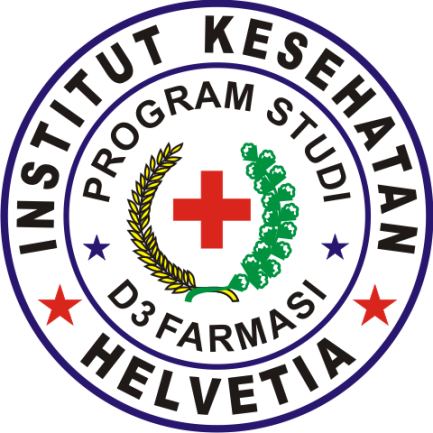 PROGRAM STUDI D3 FARMASIFAKULTAS FARMASI DAN KESEHATAN UMUMINSTITUT KESEHATAN HELVETIAMEDAN2017FORMULASI SEDIAAN KRIM DARI SARI UMBI TALAS(Colocasia esculenta (L.) Schott ) SEBAGAI PELEMBABKARYA TULIS ILMIAHDiajukan Sebagai Syarat Untuk Menyelesaikan PendidikanProgram Studi D3 Farmasi dan MemperolehGelar Ahli Madya Farmasi(Amd. Farm.)Disusun oleh:Nama Lengkap Mahasiswa131319xxxxPROGRAM STUDI D3 FARMASIFAKULTAS FARMASI DAN KESEHATAN UMUMINSTITUT KESEHATAN HELVETIAMEDAN2017Judul Karya Tulis Ilmiah		: Formulasi Sediaan Krim dari Sari UmbiTalas (Colocasia esculenta (L.)Schott) sebagai PelembabNama Mahasiswa			: Annas RezaNomor Induk Mahasiswa		: 1414194008MenyetujuiPembimbingMedan, tanggal sidang 2017Suprianto, S.Si., M.Si., Apt.Institut Kesehatan Helvetia MedanDekanDr. Fatma Sylvana Dewi Harahap, S.ST., MA.KesTelah diuji pada tanggal : (isi tanggal sidang)Panitia Penguji Karya Tulis IlmiahKetua		: isi pembimbingAnggota	: 1. Isi nama Penguji 1		  2. Isi nama Penguji 2HALAMAN PERNYATAANDengan ini saya menyatakan bahwa:KTI ini, adalah asli dan belum pernah diajukan untuk mendapatkan gelar akademik Ahli Madya Farmasi (Amd.Farm) di Fakultas Farmasi dan Kesehatan Umum Institut Kesehatan Helvetia MedanKTI ini adalah murni gagasan, rumusan dan penelitian saya sendiri, tanpa bantuan pihak lain, kecuali arahan Pembimbing dan masukan Tim Penguji.Dalam KTI ini tidak terdapat karya atau pendapat yang telah ditulis atau dipublikasi orang lain, kecuali secara tertulis dengan jelas dicantumkan sebagai acuan dalam naskah dengan disebutkan nama pengarang dan dicantumkan dalam daftar pustaka.Pernyataan ini saya buat dengan sesungguhnya dan apabila di kemudian hari terdapat penyimpangan dan ketidakbenaran dalam pernyataan ini, maka saya bersedia menerima sanksi akademik berupa pencabutan gelar yang telah diperoleh karena karya ini, serta sanksi lainnya sesuai dengan norma yang berlaku di perguruan tinggi ini.Medan,             2017							Yang membuat pernyataan,							Annas Reza							1414194008ABSTRAKFORMULASI SEDIAAN KRIM DARI SARI UMBI TALAS(Colocasia esculenta (L.) Schott ) SEBAGAI PELEMBABANNAS REZA1414194008Kata kunci		: Daftar Pustaka	:ABSTRACTTITLEANNAS REZA1414194008Keyword		:Bibliography		:KATA PENGANTAR................................................ Oleh karena itu pada kesempatan yang baik ini izinkanlah penulis mengucapkan terimakasih yang tidak terhingga kepada yang terhormat:Ibu Dr.dr. Hj. Razia Begum Suroyo, M.Sc., M.Kes., selaku Pembina Yayasan Helvetia Medan.Ibu Dr.dr. Arifah Devi Fitriani, M.Kes., selaku Ketua Yayasan Helvetia Medan.Bapak Dr.H. Ismail Efendy, M.Si., selaku Rektor Institut Kesehatan Helvetia Medan.Ibu Dr. Fatma Sylvana Dewi Harahap, S.ST., MA.Kes., selaku Dekan Fakultas Farmasi dan Kesehatan Umum.Ibu Hafizhatul Abadi, S,Farm., M.Kes., Apt., selaku Ketua Program Studi D3 Farmasi.Ibu Cinta Suci Hasibuan, S.Farm., Apt., selaku Sekretaris Prodi D3 Farmasi.Bapak Suprianto, S.Si., M.Si., Apt., selaku dosen pembimbing.............Bapak....... selaku Penguji I.......................Bapak .................... selaku Penguji II............................Orang tua.................Dan lain-lainMedan, isi tanggal sidangPenulisAnnas Reza1414194008RIWAYAT HIDUP PENULISDAFTAR ISI								HalamanHALAMAN PERSETUJUAN		iABSTRAK		iiABSTRACT		iiiDAFTAR ISI		viDAFTAR TABEL		xii	DAFTAR GAMBAR		xii	DAFTAR LAMPIRAN 			xiiiBAB I	PENDAHULUAN 		1    BAB II TINJAUAN PUSTAKA 		2BAB III METODE PENELITIAN 		3BAB IV HASIL DAN PEMBAHASAN 		4BAB V KESIMPULAN DAN SARAN 		5DAFTAR PUSTAKA		6LAMPIRAN                                                            DAFTAR TABELNomor				Judul					Halaman3.1	Hasil penelitian 	................................................................63.1	Hasil penelitian 	................................................................6DAFTAR GAMBARNomor				Judul					Halaman3.1	Hasil penelitian 	................................................................63.1	Hasil penelitian 	................................................................6DAFTAR LAMPIRANNomor				Judul					Halaman3.1	Hasil penelitian 	................................................................63.1	Hasil penelitian 	................................................................6BAB IPENDAHULUANBAB IITINJAUAN PUSTAKABAB IIIMETODE PENELITIANBAB IV HASIL DAN PEMBAHASANBAB VKESIMPULAN DAN SARANDAFTAR PUSTAKALAMPIRAN 1. Judul LampiranLAMPIRAN 2. Judul Lampiran